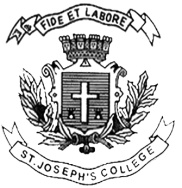 ST. JOSEPH’S COLLEGE (AUTONOMOUS), BANGALORE-27BA VISUAL COMMUNICATION –VI SEMESTERSEMESTER EXAMINATION: APRIL 2018VC 6117: TELEVISION PRODUCTIONTime – 2½ hrs								Max Marks - 70This paper contains ONE printed page and THREE partsExplain any FIVE of the following topics in about 150 words each.           (5X5 = 25)Master Control RoomFloor ManagerPTCNTSCProgressive ScanningEFPScheduleAnswer any THREE of the following questions in about 300 words each.(3X10=30)Describe the relation between News Editor, News Presenter, and the News Producer in television set-up.Explain the characteristics of Single and Multi-Camera production.What is the process of writing a program proposal for television? Explain its important factors.Describe the work profile of key professionals involved in a television production.Answer any ONE the following questions in about 450 words.	          (1X15 = 15)Write in brief about ‘the live sports coverage on television’. You can use IPL-2018 as an example to write your answer.Explain in detail with the help of a diagram the orientation of a television production studio.VC 6117-A-18